ملفات الاختبارات في التعليم العام للعام الدراسي 1444 هـ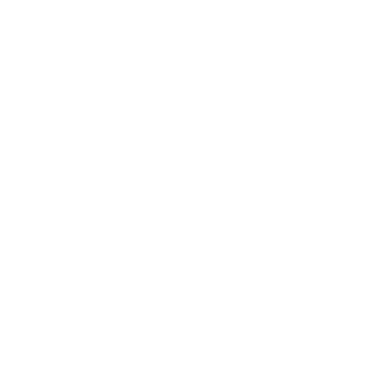 